Проект рішенняРозробник: управління містобудування,архітектури та земельних відносин міської радиЗаступник начальника управління  				            Охрименко Я.В.    т. 0976491540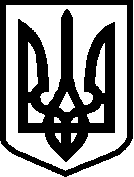 ЗВЯГЕЛЬСЬКА МІСЬКА РАДА РІШЕННЯсорокова сесія								восьмого  скликання_______________									№ ______Про передачу у власність, користування земельних ділянок та про інші питання земельних відносин на території міста Звягель    Керуючись пунктом 34 частини першої статті 26 Закону України „Про місцеве самоврядування в Україні”, статтями 12, 79-1, 102-1, 116, 120, 121, 122, 123, 124, 124-1, 125, 128, 141, 142 Земельного кодексу України, статтею 413 Цивільного кодексу України, законами України „Про оренду землі”, „Про землеустрій”, „Про оцінку земель”, „Про державний земельний кадастр”, „Про внесення змін до деяких законодавчих актів України щодо розмежування земель державної та комунальної власності”, законом України „Про внесення змін до деяких законодавчих актів України щодо створення умов для забезпечення продовольчої безпеки в умовах воєнного стану” від 24.03.2022 №2145-ІХ, законом України „Про внесення змін до деяких законодавчих актів України щодо відновлення системи оформлення прав оренди земельних ділянок сільськогосподарського призначення та удосконалення законодавства щодо охорони земель” від 19.10.2022 №2698-ІХ, постановою Кабінету Міністрів України „Про затвердження Порядку ведення Державного земельного кадастру”, Положенням про встановлення ставок і пільг зі сплати земельного податку та розміру орендної плати за землю”, враховуючи заяви фізичних та юридичних осіб, протоколи засідань постійної комісії міської ради з питань містобудування, архітектури та земельних відносин (Литвин П.М.), міська радаВИРІШИЛА:    1. Надати дозвіл на виготовлення експертних грошових оцінок для оформлення договорів купівлі-продажу земельних ділянок несільськогосподарського призначення таким фізичним особам:    1.1. Челядіна Альона Вікторівна (РНОКПП *) земельну ділянку на вул. Вокзальна, 11-Б, площею 0,0539 га (кадастровий номер 1811000000:00:008:1345) для будівництва та обслуговування об’єктів туристичної інфраструктури та закладів харчування (код 03.08) та встановити авансовий платіж в розмірі 5% від нормативної грошової оцінки, а саме 26211,00 грн. (двадцять шість тисяч двісті одинадцять гривень 00 коп.).    1.2. ФОП Руденко Олександр Андрійович (РНОКПП *) та ФОП Руденко Лариса Анатоліївна (РНОКПП *) в рівних частинах земельну ділянку на вул. Шевченка, 54, площею  (кадастровий номер 1811000000:00:012:0407) для будівництва та обслуговування будівель торгівлі (код 03.07) та встановити авансовий платіж в розмірі 10% від нормативної грошової оцінки, а саме 28286,00 грн. (двадцять вісім тисяч двісті вісімдесят шість гривень 00 коп.).    1.3. Рашин Віктор Федорович (РНОКПП *) земельну ділянку на вул. Київська, 8, площею 0,0019 га (кадастровий номер 1811000000:00:013:0527) для будівництва та обслуговування будівель торгівлі (код 03.07) та встановити авансовий платіж в розмірі 20% від нормативної грошової оцінки, а саме 8084,00 грн. (вісім тисяч вісімдесят чотири гривні 00 коп.).    1.4. Єфімчук Микола Васильович (РНОКПП *) (84/100) та Зінченко Світлана Олександрівна (РНОКПП *) (16/100) земельну ділянку на вул. Юрія Глухова, 62-А, площею 0,1162 га (кадастровий номер 1811000000:00:012:0566) для будівництва та обслуговування будівель торгівлі (код 03.07) та встановити авансовий платіж в розмірі 5% від нормативної грошової оцінки, а саме 49048,00 грн. (сорок дев’ять тисяч сорок вісім гривень 00 коп.).    2. Припинити Гімназії №10 Звягельської міської ради (код ЄДРПОУ 22051133) право постійного користування земельною ділянкою на вул. Гетьмана Сагайдачного, 215, площею 0,2919 га (кадастровий номер 1811000000:00:028:0885) для будівництва та обслуговування будівель закладів освіти (код 03.02). Зарахувати вищевказану земельну ділянку до земель запасу.    3. Надати дозвіл на розроблення проекту землеустрою щодо зміни цільового призначення земельних ділянок таким юридичним особам:    3.1. Комунальному некомерційному підприємству „Центр первинної медико-санітарної допомоги” Звягельської міської ради (код ЄДРПОУ 38341562) земельну ділянку на вул. Гетьмана Сагайдачного, 215, площею 0,2919 га (кадастровий номер 1811000000:00:028:0885) для будівництва та обслуговування будівель закладів охорони здоров’я та соціальної допомоги (код 03.03) з земель для будівництва та обслуговування будівель закладів освіти (код 03.02).    3.2. ПП „Енерготехніка” (код ЄДРПОУ 24700877) земельну ділянку на вул. Родини Косачів, 6, площею 0,0994 га (кадастровий номер 1811000000:00:010:0525) для будівництва та обслуговування житлового будинку, господарських будівель та споруд (код 02.01) з земель для будівництва та обслуговування інших будівель громадської забудови (код 03.15), яка перебуває в оренді.    3.3. Товариству з обмеженою відповідальністю „Ремакс” (код ЄДРПОУ 24705923) земельну ділянку на вул. Івана Мамайчука, 12, площею  (кадастровий номер 1811000000:00:014:0054) для будівництва і обслуговування багатоквартирного житлового будинку (код 02.03) з земель для будівництва та обслуговування будівель ринкової інфраструктури (код 03.10), яка перебуває в оренді.    4. Надати дозвіл на розроблення проекту землеустрою щодо відведення земельних ділянок, межі яких не встановлені в натурі (на місцевості), з метою передачі їх в оренду, враховуючи вимоги пункту 26 цього рішення таким фізичним особам:    4.1. Ільчук Людмила Володимирівна (РНОКПП *) земельну ділянку на вул. Лесі Українки, 62, орієнтовною площею 0,0200 га для городництва (код 01.07). У зв’язку з цим скасувати п.3.2 рішення міської ради від 18.12.2008 №417 „Про передачу у власність, користування земельних ділянок та про інші питання земельних відносин”.    4.2. Іванчук Олена Миколаївна (РНОКПП *) земельну ділянку на вул. Співдружності, 17-А, орієнтовною площею 0,0480 га для городництва (код 01.07).    5. Надати дозвіл на розроблення технічної документації із землеустрою щодо встановлення (відновлення) меж земельних ділянок в натурі (на місцевості) таким фізичним та юридичним особам:    5.1. ФОП Стадник Олександр Миколайович (РНОКПП *) земельну ділянку на вул. Соборності, 52-Б, площею 0,0031 га (кадастровий номер 1811000000:00:015:0678) для будівництва та обслуговування будівель торгівлі (код 03.07) (тимчасовий торговельний павільйон) за умови утримання в належному стані зупинки для очікування громадського транспорту населенням, яка перебуває в оренді.    5.2. Дерняков Олександр Олександрович (РНОКПП *) земельну ділянку на пров. Річний, 2, орієнтовною площею 0,0100 га для будівництва індивідуальних гаражів (код 02.05) з метою передачі її у власність.    5.3. ОСББ „На Ушакова” (код ЄДРПОУ 42287873) земельну ділянку на вул. Олександра Чернявського, 7-Б, площею  (кадастровий номер 1811000000:00:008:1121) для будівництва і обслуговування багатоквартирного житлового будинку (02.03) з метою передачі її в оренду.    5.4. Товариству з обмеженою відповідальністю „Новоград-Волинські Шляхи” (код ЄДРПОУ 03580179) земельну ділянку на вул. Шевченка, 103-А, площею 0,2500 га (кадастровий номер 1811000000:00:011:0191) для розміщення та експлуатації будівель і споруд додаткових транспортних послуг та допоміжних операцій (код 12.08), яка перебуває в оренді.    6. Надати дозвіл на розроблення технічної документації із землеустрою щодо поділу та об’єднання земельної ділянки на пров. 2-й Медичний, 2, площею  (кадастровий номер 1811000000:00:018:0114), яка перебуває в постійному користуванні комунального підприємства Звягельської міської ради „Звягельтепло” (код ЄДРПОУ 35824365) для розміщення та експлуатації основних, підсобних і допоміжних будівель та споруд технічної інфраструктури (виробництва та розподілення газу, постачання пари та гарячої води, збирання, очищення та розподілення води) (код 11.04).    7. На виконання рішення Житомирського окружного адміністративного суду від 28.11.2022 у справі №240/16101/21 щодо повторного розгляду звернення Шеметова Юрія Івановича, керуючись підпунктом 5 пункту 1 Закону України „Про внесення змін до деяких законодавчих актів України щодо створення умов для забезпечення продовольчої безпеки в умовах воєнного стану” від 24.03.2022 №2145, відмовити Шеметов Юрій Іванович у наданні дозволу на розроблення проекту землеустрою щодо зміни цільового призначення земельної ділянки з метою передачі її у власність для ведення особистого селянського господарства з земель комунальної власності для городництва на вул. Юрія Глухова, 17, площею 0,0882 га (кадастровий номер 1811000000:00:013:0395).    8. Внести зміни до рішення міської ради від 24.11.2022 №691 „Про передачу в користування земельних ділянок та про інші питання земельних відносин на території м. Новограда-Волинського” Баранніков Віктор Олексійович (РНОКПП *) стосовно надання дозволу на розроблення технічної документації із землеустрою щодо поділу земельної ділянки на вул. Лідівський шлях, 32 (кадастровий номер 1811000000:00:005:0307), а саме: в пункті 2 слова і цифри „площею 0,4194 га” замінити словами і цифрами „площею 0,4864 га”.    9. Внести зміни до рішення міської ради від 22.04.2021 №173 „Про передачу у власність, користування земельних ділянок та про інші питання земельних відносин” Управлінню житлово-комунального господарства та екології Звягельської міської ради (код ЄДРПОУ 34648973) стосовно надання дозволу на розроблення проекту землеустрою щодо відведення земельної ділянки на території м. Звягель в межах вул. Богуна, вул. Надслучанська та вул. Зарічна (вздовж річки Случ), а саме: в пункті 8 слова і цифри „орієнтовною площею 6,0 га” замінити словами і цифрами „орієнтовною площею 16,0 га”.    10. Передати Троцька Людмила Леонтіївна (РНОКПП *) у власність земельну ділянку на вул. Михайла Драгоманова, 93, площею 0,0668 га (кадастровий номер 1811000000:00:003:0006) для будівництва та обслуговування житлового будинку, господарських будівель та споруд (код 02.01).    11. Розірвати з Ковальчук Михайло Андрійович (РНОКПП *) (50/100), Мороз Валентина Олександрівна (РНОКПП *) (25/100) та Сімчук Євгеній Сергійович (РНОКПП *) (25/100) договір оренди землі від 17.09.2020 б/н на земельну ділянку на вул. Древлянська, 2, площею 0,0865 га (кадастровий номер 1811000000:00:006:0408) для будівництва та обслуговування житлового будинку, господарських будівель та споруд (код 02.01) за взаємною згодою сторін.    12. Передати Опанасенко Юлія Андріївна (РНОКПП *) у власність земельну ділянку на вул. Древлянська, 2, площею 0,0865 га (кадастровий номер 1811000000:00:006:0408) для будівництва та обслуговування житлового будинку, господарських будівель та споруд (код 02.01).    13. Передати Макарчук Світлана Володимирівна (РНОКПП *) у власність земельну ділянку на вул. Володимира Сосюри, 42, площею 0,0536 га (кадастровий номер 1811000000:00:028:0892) для будівництва та обслуговування житлового будинку, господарських будівель та споруд (код 02.01). Припинити договір оренди землі від 28.04.2021 б/н у зв’язку з передачею вищевказаної земельної ділянки у власність.    14. Передати Чижевська Ніна Степанівна (РНОКПП *) у власність земельну ділянку на вул. Відродження, 27, площею 0,0865 га (кадастровий номер 1811000000:00:008:0323) для будівництва та обслуговування житлового будинку, господарських будівель та споруд (код 02.01). Припинити договір оренди землі від 11.11.2013 б/н у зв’язку з передачею вищевказаної земельної ділянки у в    15. Передати Андрущенко Микола Дмитрович (РНОКПП *) в оренду строком на п’ять років земельну ділянку на вул. Шевченка, 22, площею 0,0660 га (кадастровий номер 1811000000:00:014:0252) для будівництва та обслуговування будівель торгівлі (код 03.07).    16. Передати ОСББ „Затишок Н-В” (код ЄДРПОУ 41275914) в оренду строком на п’ять років земельну ділянку на вул. Івана Франка, 29-А, площею 0,2060 га (кадастровий номер 1811000000:00:013:347) для будівництва і обслуговування багатоквартирного житлового будинку (02.03). Припинити договір оренди землі від 21.01.2016 б/н Лавренюк Анатолій Миколайович у зв’язку зі смертю.    17. Припинити комунальному підприємству Звягельської міської ради „Звягельське міське земельно-кадастрове бюро” (код ЄДРПОУ 13567091) право постійного користування земельною ділянкою №25-А в гаражному масиві на вул. Шевченка, 16, площею  (кадастровий номер 1811000000:00:014:0852) для будівництва і обслуговування інших будівель громадської забудови (код 03.15) (гараж) у зв’язку з ліквідацією підприємства.    18. Передати Виконавчому комітету Звягельської міської ради (код ЄДРПОУ 04053571) право постійного користування земельною ділянкою №25-А в гаражному масиві на вул. Шевченка, 16, площею  (кадастровий номер 1811000000:00:014:0852) для будівництва і обслуговування інших будівель громадської забудови (код 03.15) (гараж).    19. Припинити СГТ „Ветеран” (код ЄДРПОУ 22048022) право постійного користування земельною ділянкою площею 0,9500 га у зв’язку з добровільною відмовою.     20. Затвердити проект землеустрою щодо відведення земельних ділянок, межі яких не встановлені в натурі (на місцевості) таким юридичним особам:    20.1. Управлінню житлово-комунального господарства та екології Звягельської міської ради (код ЄДРПОУ 34648973) на вул. Південна в СГТ „Ветеран”, площею 0,9500 га земельні ділянки загального користування, які використовуються як вулиці, майдани, проїзди, дороги, набережні (код 12.13) та передати її у постійне користування.    20.2. Звягельській міській раді (код ЄДРПОУ 13576983) з метою реєстрації права комунальної власності наступні земельні ділянки:    20.2.1 на вул. Дмитра Герасимчука, 2-Б, площею  (кадастровий номер 1811000000:00:039:0393) для розміщення і експлуатації будівель і споруд додаткових транспортних послуг та допоміжних операцій (код 12.08);    20.2.2 на вул. Шевченка, 16-Б, площею 0,1338 га (кадастровий номер 1811000000:00:014:0691) для будівництва і обслуговування паркінгів та автостоянок на землях житлової та громадської забудови (код 02.09);    20.2.3 на вул. Морська, 3, площею 0,1504 га (кадастровий номер 1811000000:00:008:1400) земельні ділянки запасу (земельні ділянки, які не надані у власність або користування громадянам чи юридичним особам) (код 03.19);    20.2.4 на вул. Відродження, 5/24, площею 0,2579 га (кадастровий номер 1811000000:00:008:1399) земельні ділянки запасу (земельні ділянки, які не надані у власність або користування громадянам чи юридичним особам) (код 03.19).    21. Затвердити проект землеустрою щодо відведення земельної ділянки у разі зміни її цільового призначення, яка перебуває у власності Юхимчук Ігор Володимирович (РНОКПП *) на вул. Центральна, 10 в СГТ „Медик”, площею 0,0307 га (кадастровий номер 1811000000:00:042:0694) для будівництва та обслуговування житлового будинку господарських будівель і споруд (код 02.01) з земель для індивідуального садівництва (код 01.05).    22. Затвердити технічну документацію із землеустрою щодо встановлення (відновлення) меж земельних ділянок в натурі (на місцевості) таким фізичним та юридичним особам:    22.1. Мартинюк Аліна Ігорівна (РНОКПП *), Мартинюк Ольга Володимирівна (РНОКПП *) в рівних частках земельну ділянку №71 в гаражному масиві на вул. Князів Острозьких, 70, площею 0,0027 га (кадастровий номер 1811000000:00:009:0823) для будівництва індивідуальних гаражів (код 02.05) та передати її у власність.    22.2. Бірук Марія Леонідівна (РНОКПП *) (79/100) та Кінзерська Ольга Вікторівна (РНОКПП *) (21/100) земельну ділянку на вул. Гетьмана Сагайдачного, 178, площею 0,0362 га (кадастровий номер 1811000000:00:027:0485) для будівництва та обслуговування будівель торгівлі (код 03.07) та передати її в оренду строком на п’ять років.     22.3. Павловський Денис Віталійович (РНОКПП *) земельну ділянку №13 в гаражному масиві на вул. Гетьмана Сагайдачного, 25-А, площею 0,0081 га (кадастровий номер 1811000000:00:020:0726) для будівництва індивідуальних гаражів (код 02.05) та передати її у власність.    22.4. ТОВ фірма „Полісся” (код ЄДРПОУ 20417357) земельну ділянку на вул. Олександрівська, 2, площею 1,2002 га (кадастровий номер 1811000000:00:002:0000) для будівництва та обслуговування об’єктів туристичної інфраструктури та закладів харчування (код 03.08) та передати її в оренду строком на п’ять років.    Припинити право постійного користування вищевказаною земельною ділянкою, що посвідчене Державним актом на право постійного користування землею від 21.01.1997 за №59 та скасувати п.4 рішення виконавчого комітету від 24.12.1996 №515.    23. Укласти договори оренди землі на новий строк за умови дотримання архітектурних вимог таким фізичним та юридичним особам:    23.1. Приватному акціонерному товариству „Біоветфарм” (код ЄДРПОУ 00479617) строком на п’ять років земельні ділянки на вул. Житомирська, 100, площею 0,2180 га (кадастровий номер 1811000000:00:040:0394) та площею 2,5460 га (кадастровий номер 1811000000:00:040:0359) для розміщення та експлуатації основних, підсобних і допоміжних будівель та споруд підприємств переробної, машинобудівної та іншої промисловості (код 11.02).    23.2. Дмитренко Любов Костянтинівна (РНОКПП *) строком на п’ять років земельну ділянку на вул. Соборності, 16, площею  (кадастровий номер 1811000000:00:014:0101) для будівництва та обслуговування інших будівель громадської забудови (код 03.15).    23.3. Марон Сергій Володимирович (РНОКПП *) строком на три роки земельну ділянку на вул. Шевченка, 34-А, площею  (кадастровий номер 1811000000:00:014:0214) для будівництва та обслуговування будівель торгівлі (код 03.07) (тимчасовий торговельний павільйон).    23.4. Остапчук Наталія Володимирівна (РНОКПП *) строком на три роки земельну ділянку на вул. Шевченка, 58-Г, площею  (кадастровий номер 1811000000:00:012:0128) для будівництва та обслуговування будівель торгівлі (код 03.07) (тимчасовий торговельний павільйон).    23.5. Батурко Василь Григорович (РНОКПП *) строком на три роки земельну ділянку на вул. Військової доблесті, 4-А/11, площею 0,0095 га (кадастровий номер 1811000000:00:036:0185) для будівництва та обслуговування будівель торгівлі (код 03.07) (тимчасовий торговельний павільйон).    23.6. Дехтярук Алла Володимирівна (РНОКПП *) строком на три роки земельні ділянки на вул. Військової доблесті, 4-А/6, площею  (кадастровий номер 1811000000:00:036:0146), вул. Леваневського, 4-А/1, площею  (кадастровий номер 1811000000:00:036:0196) для будівництва та обслуговування будівель торгівлі (код 03.07) (тимчасовий торговельний павільйон).    23.7. Каратуша Вікторія Іванівна (РНОКПП *) строком на три роки земельні ділянки на вул. Житомирська, 79-А, площею  (кадастровий номер 1811000000:00:040:0357), на вул. Житомирська, 79-Б, площею  (кадастровий номер 1811000000:00:040:0358) для будівництва та обслуговування будівель торгівлі (код 03.07) (тимчасовий торговельний павільйон).    23.8. Руднєв Сергій Миколайович (РНОКПП *) строком на три роки земельну ділянку на вул. Гетьмана Сагайдачного, 176-А, площею  (кадастровий номер 1811000000:00:027:0302) для будівництва та обслуговування будівель торгівлі (код 03.07) (тимчасовий торговельний павільйон).    23.9. Ліщинський Олександр Мартинович (РНОКПП *) строком на три роки земельну ділянку на вул. Київська, 9-В, площею  (кадастровий номер 1811000000:00:014:0042) для будівництва та обслуговування будівель торгівлі (код 03.07) (тимчасовий торговельний павільйон).    23.10. Вєхова Оксана Валентинівна (РНОКПП *) строком на три роки земельні ділянки на вул. Житомирська, 79-Д, площею 0,0030 га (кадастровий номер 1811000000:00:040:0462), на вул. Житомирська, 79-Ж, площею 0,0030 га (кадастровий номер 1811000000:00:040:0461) для будівництва та обслуговування будівель торгівлі (код 03.07) (тимчасовий торговельний павільйон).    23.11. Приватному акціонерному товариству „Новоград-Волинський завод сільгоспмашин” (код ЄДРПОУ 00238167) строком на п’ять років земельну ділянку на вул. Шевченка, 54, площею 0,0168 га (кадастровий номер 1811000000:00:012:0445) для розміщення та експлуатації основних, підсобних і допоміжних будівель та споруд підприємств переробної, машинобудівної та іншої промисловості (код 11.02).    23.12. Козакевич Анатолій Іванович (РНОКПП *) строком на три роки ділянку на вул. Київська, 48-А, площею  (кадастровий номер 1811000000:00:018:0106) для будівництва та обслуговування будівель торгівлі (код 03.07) (тимчасовий торговельний кіоск).    23.13. Гербурт Ольга Данилівна (РНОКПП *) строком на три роки земельну ділянку на вул. Шевченка, 12-А, площею  (кадастровий номер 1811000000:00:014:0099) для будівництва та обслуговування будівель торгівлі (код 03.07) (тимчасовий торгівельний павільйон).    23.14. Отверченко Генадій Ілліч (РНОКПП *) строком на три роки земельну ділянку на вул. Шевченка, 31-Б, площею 0,0027 га (кадастровий номер 1811000000:00:014:0437) для будівництва індивідуальних гаражів (код 02.05) (тимчасовий збірно-розбірний гараж).    24. Затвердити технічну документацію із землеустрою щодо встановлення (відновлення) меж земельних ділянок в натурі (на місцевості) та передати у власність (проінвентаризувати), в оренду для будівництва і обслуговування житлового будинку, господарських будівель і споруд (код 02.01), для будівництва індивідуальних гаражів (код 02.05), для індивідуального садівництва (код 01.05), для ведення особистого селянського господарства (код 01.03), що раніше надані громадянам (додаток).    25. Зобов’язати землекористувачів та землевласників:    25.1. Виконувати обов’язки землекористувача відповідно до вимог статті 96 Земельного кодексу України.    25.2. Забезпечити відповідним службам вільний доступ для прокладання нових, ремонту та експлуатації існуючих інженерних мереж і споруд, розміщених у межах земельної ділянки.    25.3. У разі необхідності проведення реконструкції чи нового будівництва, питання оформлення дозвільної та проектно-кошторисної документації вирішувати в порядку визначеному нормативами забудови.    25.4. Попередити землекористувача, що право користування земельною ділянкою може бути припинене відповідно до статей 141, 143 Земельного кодексу України.    25.5. Землекористувачі, земельні ділянки яким надані в оренду, у разі закінчення терміну користування земельною ділянкою, зобов’язані повернути ці земельні ділянки в розпорядження міської ради в стані, придатному для подальшого їх використання за призначенням або продовжити термін користування.    26. Встановити умови надання земельних ділянок:    26.1. Освоєння земельних ділянок проводити до чинного законодавства у сфері містобудування.    26.2. Виготовлення документації із землеустрою є комерційним ризиком замовника.    26.3. Дозвіл на розроблення проекту землеустрою щодо відведення земельної ділянки надається рішенням Звягельської міської ради терміном на один рік.    26.4. Покласти відповідальність за достовірність, якість і безпеку заходів при розробці документації із землеустрою на розробників (сертифікованих інженерів-землевпорядників).    27. Контроль за виконанням цього рішення покласти на постійну комісію міської ради з питань містобудування, архітектури та земельних відносин.Міський голова							Микола БОРОВЕЦЬДодаток до рішення міської радивід  _________  №______СПИСОКземельних ділянок, що передаються у власність (проінвентаризовані, що раніше передані у власність), в оренду для будівництва і обслуговування житлового будинку, господарських будівель і споруд (код 02.01), для будівництва індивідуальних гаражів (код 02.05), для індивідуального садівництва (код 01.05), для ведення особистого селянського господарства (код 01.03)Секретар міської ради														Оксана ГВОЗДЕНКО№п/пПрізвище, ім’я по батькові будинковласникаАдресаземельної ділянкиЧастина домово-лодінняПлоща загальна з/д, що надана в користу-вання або передана у власністьПроінвен-таризована загальна площа з/дРозмір земельної ділянки, що передається в орендуРозмір земельної ділянки, що передається в орендуРозмір з/д, що пере-дається у власність для будівн житлового будинкуПримітка№п/пПрізвище, ім’я по батькові будинковласникаАдресаземельної ділянкиЧастина домово-лодінняПлоща загальна з/д, що надана в користу-вання або передана у власністьПроінвен-таризована загальна площа з/ддля будів-ництва житлового будинкустрок123456789101    Драчук Василь МихайловичРНОКПП  *вул. Дмитра Яворницького, 331811000000:00:042:0855ціле0,06860,0686--0,0686-2    Постриган Володимир СтаніславовичРНОКПП   *вул. Олексія Комарова, 271811000000:00:028:0952ціле0,06960,0696--0,0696-3    Постриган Валентина ВладиславівнаРНОКПП   *вул. Олексія Комарова, 23-А1811000000:00:028:0951ціле0,05990,0599--0,0599-4    Крайсвітня Алла ЕдуардівнаРНОКПП   *    Крайсвітній Сергій ОлексійовичРНОКПП   *пров. Шепетівський, 61811000000:00:011:0201в рівних частках 55/20055/2000,08150,0815--0,0446-5    Михайлівський Владислав КазимировичРНОКПП   *вул. Горбка, 301811000000:00:042:0857ціле0,06560,0656--0,0656-6    Горбаченко Олександр ПетровичРНОКПП   *пров. Зарічний, 2-А1811000000:00:042:0853ціле0,08120,0812--0,0812-7    Весельська Олена ОлександрівнаРНОКПП   *вул. Котляревського, 16-А1811000000:00:017:09931811000000:00:017:09921811000000:00:017:099124/1000,06860,0696--0,01100,00140,0045-8    Чернишук Людмила ПетрівнаРНОКПП   *пров. 3-й Петра Волиняка, 81811000000:00:024:0110ціле0,05100,0510--0,0510-9    Свірський Віктор ГригоровичРНОКПП   *вул. Андрія Кулініча, 231811000000:00:032:02291811000000:00:032:02261811000000:00:032:022875/1000,16600,02340,01950,032110р--10    Адамчук Галина ВолодимирівнаРНОКПП   *пров. Олександра Дідовця, 51811000000:00:009:0820ціле0,06360,0636--0,0636-11    Карнушин Віктор МаксимовичРНОКПП   *пров. Світлий, 281811000000:00:009:0811ціле0,06950,0695--0,0695-12    Барановський Віктор МиколайовичРНОКПП   *вул. Гетьмана Мазепи, 28 1811000000:00:009:08191/20,08800,0880--0,0440-13    Барановський Валерій СтаніславовичРНОКПП   *вул. Гетьмана Мазепи, 28 1811000000:00:009:08171/20,08800,0880--0,0440-14    Дранговська Галина ВасилівнаРНОКПП   *вул. Максимова, 31811000000:00:028:0954ціле0,06000,0637--0,0637-15    Коломійчук Надія ВолодимирівнаРНОКПП   *вул. В’ячеслава Чорновола, 201824085600:03:000:1145ціле0,05900,0590--0,0590-16    Шевчук Олександр МихайловичРНОКПП   *вул. Степана Бандери, 1 кв.21811000000:00:038:02331811000000:00:038:02341811000000:00:038:0230кв-ра0,08700,04300,03340,0019----17    Даниленко Наталія ВолоимирівнаРНОКПП   *    Сидорчук Ігор ВолодимировичРНОКПП   *вул. М’якішева, 31811000000:00:020:0725в рівних частках57/20057/2000,10150,1010--0,0290-18    Аніщук Надія ВасилівнаРНОКПП   *вул. Лісова, 171811000000:00:042:085153/1000,08220,0822--0,0436-19    Аніщук Олександр ВасильовичРНОКПП   *вул. Лісова, 171811000000:00:042:085247/1000,08220,0822--0,0386-20    Романова Юлія СтаніславівнаРНОКПП   *пров. 2-й Міхала Чайковського, 81811000000:00:005:0385ціле0,12420,1242--0,1000-21    Гордійчук Любов ПавлівнаРНОКПП   *    Гордійчук Володимир ДмитровичРНОКПП   *вул. Князів Острозьких, 45 кв.11811000000:00:008:13891811000000:00:008:13911811000000:00:008:1387в частках домоволодіння1/21/20,15960,15960,01920,01780,003610р--22    Сидорчук Марія ПавлівнаРНОКПП   *    Сидорчук Степан ІвановичРНОКПП   *вул. Князів Острозьких, 45 кв.11811000000:00:008:13921811000000:00:008:1388в частках домоволодіння1/21/20,15960,15960,01800,022610р--23    Хомич Володимир ХаритоновичРНОКПП   *пров. Медичний, 351811000000:00:018:0695ціле0,07240,0724--0,0724-24    Полякова Валентина ВолодимирівнаРНОКПП   *вул. Марії Примаченко, 61811000000:00:018:06641/20,2315--0,0500-25    Виговський Олександр СтаніславовичРНОКПП   *вул. Військової доблесті, 30ділянка №2941811000000:00:036:0551гараж0,00240,0036----26    Воробйов Павло ВолодимировичРНОКПП   *пров. Шевченка, 21811000000:00:015:07641/20,15550,1555--0,0840-27    Виговський Олександр СтаніславовичРНОКПП   *вул. Військової доблесті, 30ділянка №2951811000000:00:036:0522гараж0,00240,0036----28    Подкаура Петро ПетровичРНОКПП   *вул. Князів Острозьких, 371811000000:00:010:00221811000000:00:010:00191/20,13340,1334--0,05260,0031-29    Баликін Микола ПавловичРНОКПП   *СГТ „Ветеран”вул. Вечірня, 1442сад0,05000,0528----30    Грановський Олександр СергійовичРНОКПП   *СГТ „Ветеран”вул. Західна, 1-А1811000000:00:037:0070сад0,07640,1200----31    Онищук Микола АнатолійовичРНОКПП   *вул. Військової доблесті, 30ділянка №240гараж0,00240,0031----32    Виговський Олександр СтаніславовичРНОКПП   *вул. Військової доблесті, 30ділянка №2961811000000:00:036:0524гараж0,00240,0036----33    Козій Анатолій НазаровичРНОКПП   *вул. Василя Карпенка, 42ділянка №9гараж0,00500,0066----34    Микольчук Алла ВікторівнаРНОКПП   *вул. Василя Карпенка, 42ділянка №15гараж0,00240,0040----35    Пелешок Петро ГригоровичРНОКПП   *вул. Медова, 9-Аділянка №110-Агараж0,00240,0031----36    Виговський Олександр СтаніславовичРНОКПП   *вул. Військової доблесті, 30ділянка №2971811000000:00:036:0552гараж0,00240,0036----37    Опанасюк Марія МодестівнаРНОКПП   *вул. Олександра Чернявського, 14-Б1811000000:00:008:0691сад0,05000,0840----38    Ставська Валентина ОлександрівнаРНОКПП   *вул. Шевченка, 781811000000:00:012:05681/20,16680,1668--0,0500-39    Нюкало Василь МиколайовичРНОКПП   *вул. Троїцька, 221811000000:00:015:07651/20,06710,0671--0,0382-40    Марекіна Олена АнатоліївнаРНОКПП   *СГТ „Ветеран”вул. Колективна, 119сад0,05470,0610----41    Шевчук Ірина ВолодимирівнаРНОКПП   *СГТ „Ветеран”вул. Літня, 14791811000000:00:037:0870сад0,05000,0512----42    Захарченко Таїсія ІванівнаРНОКПП   *    Захарченко Світлана СергіївнаРНОКПП   *    Коцур Ольга СергіївнаРНОКПП   *    Шкрид Оксана СергіївнаРНОКПП   *вул. Гетьмана Сагайдачного, 45-А кв.21811000000:00:020:0724в частках домоволодіння1/41/41/41/40,16100,1289--0,1000-43    Біньковська Лілія ПетрівнаРНОКПП   *    Шевчук Тетяна АнатоліївнаРНОКПП   *вул. Житомирська, 261811000000:00:018:06621811000000:00:018:0663в рівних частках1/81/80,07300,0730--0,01720,0032-44    Василенко Раїса ПавлівнаРНОКПП   *вул. Олени Теліги, 13ОСГ0,13250,1226----45    Літвинчук Валентина ПетрівнаРНОКПП   *вул. Максимова, 101811000000:00:028:0955ОСГ0,06000,0591----46    Войнарівська Анастасія ПетрівнаРНОКПП   *вул. Коцюбинського, 23-А1811000000:00:009:082570/1000,08300,0830--0,0288-47    Галицький Володимир СтаніславовичРНОКПП   *вул. Звягельська, 14-А кв.11811000000:00:028:0934кв-ра0,03500,0357----48    Шишов Сергій ІвановичРНОКПП   *вул. Купріна, 12ціле0,08830,1000----49    Табалюк Андрій ВікторовичРНОКПП   *вул. Медова, 341811000000:00:015:0700ціле0,06320,0729----50    Добровольна Ольга ХаритонівнаРНОКПП   *вул. Богдана Хмельницького, 161811000000:00:006:0277ціле0,09440,1000----51    Добровольний Олександр КузьмичРНОКПП   *вул. Михайла Драгоманова, 26-Аціле0,07300,0676----52    Шишов Василь ІвановичРНОКПП   *вул. Короленка, 21811000000:00:035:0097ціле0,10540,1054--0,1000-53    Сензюк Валентина МихайлівнаРНОКПП   *вул. Михайлівська, 141811000000:00:014:069243/1000,11590,1159--0,04150,0174-54    Зубрицька Тетяна СергіївнаРНОКПП   *пров. Михайла Драгоманова, 12 кв.1кв-ра0,06830,0683--0,0413-55    Лякіна Віра АдамівнаРНОКПП   *пров. Михайла Драгоманова, 12 кв.2кв-ра0,06830,0683--0,0270-56    Купріянчук Надія МихайлівнаРНОКПП   *вул. Поліська, 2748/1000,06480,0648--0,0387-57    Коломійчук Олександр ПетровичРНОКПП   *вул. Поліська, 271811000000:00:025:060752/1000,06480,0648--0,0261-58    Мосійчук Людмила АнатоліївнаРНОКПП   *вул. Весняна, 101811000000:00:042:0858ціле0,06750,0731--0,0731-59    Чіркунова Зоя ІванівнаРНОКПП   *вул. Волі, 26 кв.3кв-ра0,09090,09090,027510р--60    Вовк Сергій МиколайовичРНОКПП   *вул. Героїв Майдану, 44 кв.71811000000:00:009:0826кв-ра0,10110,1011--0,0351-61    Якобчук Неля ОлізарівнаРНОКПП   *вул. Богдана Сахнюка, 41811000000:00:004:0009ціле0,07120,07120,071210р--